项目申请编号：----------项目详情:

项目入选资格	  是	否1.	是否以发展为重点?										     2.	是否能实现澳大利亚使馆国际关系和公共外交的目标?					     	3.	是否直接帮助贫困人群及其他弱势群体?							     4.	不直接或间接支持恐怖分子或恐怖组织?							     5.	是否能在澳大利亚使馆规定的时间内完成项目?						     6.	项目是否能免于经常性开支?									     7.	是否有当地社区和/或申请人/机构明确的支持承诺?			 			     8.	是否能证明技术上可行性?  									     9.	是否能降低项目资金被滥用或者澳大利亚政府被卷入争议的风险?				     10.	是否能做到以适当方式认可澳大利亚政府的贡献?						     是否对项目进行了风险管理评估，并制定了降低风险策略?						     项目是否会接触到儿童?										     如果是，是否有下述措施风险管理策略，其中包括对于儿童风险的评估				 		     行为准则											     儿童保护政策											     证明招聘时进行与儿童安全相关的背景调查							     项目描述	 是              否A.	项目是否有明确的发展目标?									     B.	项目是否关注:B.1.	扶贫?											     B.2.	社区卫生、教育和环境卫生（卫生设施）?						     B.3.	通过恢复和保护环境及促进可持续增长来提高可持续发展能力?			     B.4.	基本人权?										     B.5.	农村发展?										     B.6.	性别平等?										     B.7	会议或培训?										     B.8	文化或者体育活动?									     B.9.	减灾救灾?										     B.10.	其它											     项目成果是否会持久（除了救灾项目）?								     （项目成果是否能长久保持或条件/环境完全保持不变）	澳大利亚是否向该国提供双边援助?									     申请人以前是否得到过资助?										     是否向证明人进行了核查?										     是否应与其它组织讨论共同资助事宜?								     该项目是否能产生相关公共外交活动，或能与公共外交活动相关联?					     受援组织属于哪类性质?项目资源申请人是否将为项目提供相关资源?									     项目是否规定了时限?											     如果项目活动包括召开会议和开展培训，有关成果在项目结束后是否能得到利用			     申请人是否已获得经常性开支经费?									     项目名称:简述:       简述:       简述:       简述:       简述:       简述:       申请澳元金额:申请澳元金额:受援国:受援国:地点(省、市) :地点(省、市) :申请人名称 -个人或组织构:申请人名称 -个人或组织构:通讯地址:通讯地址:通讯地址: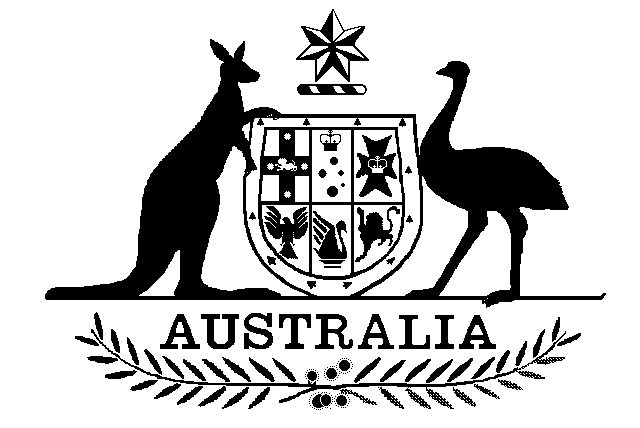 